JAGIELLONIAN UNIVERSITYErasmus+ TRAINEESHIPS 2018/2019CANDIDATE’S QUESTIONNAIREPersonal dataStudies informationPlanned traineeship informationParticipation in  Erasmus (LLP) / Erasmus+ / Leonardo da Vinci / Scholarship and Training Fund programmesErasmus+ Traineeship as a mandatory / non-mandatory traineeship Participation in Operational Programme Knowledge Education Development (PO WER)Traineeship purpose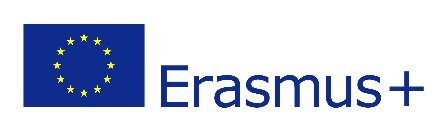 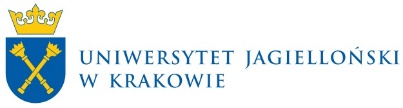 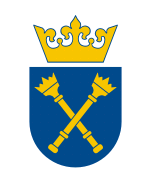 Surname:Name:Phone:E-mail:Faculty:Unit:Field of study:Field of study:Year of study: Degree: BA – MA - PHDPlanned traineeship period: Traineeship country:Name of the recieving institution:Name of the recieving institution:Have you participated in the following programmes within 2007-2018:Have you participated in the following programmes within 2007-2018:Have you participated in the following programmes within 2007-2018:Erasmus / Erasmus+ StudiesPeriod of stay:Degree: BA, MA, PHDErasmus / Erasmus+ TraineeshipsPeriod of stay:Degree: BA, MA, PHDLeonardo da VinciPeriod of stay:Scholarship and Training FundI have not participated.I hereby agree to the student’s Erasmus+ Traineeships programme participation in the academic year  2018/2019. The Traineeship will be recognized as:MANDATORY -  The student is obliged to complete a professional traineeship, lasting at least …………………………………………, ………… hours per week,  awarded with ………… ECTS credits.NON-MANDATORY...................................................................             Date and signature 
   of the institute’s traineeships coordinatorI hereby certify that in the academic year 2017/2018 / 2018/2019* in the winter / summer* 
semester I have been receiving / I have not been receiving * the financial aid.I hereby certify that I posess / I do not posess* the disability cerfiticate..................................................................Date and student’s signatureWhy have you decided to participate in the Erasmus+ Traineeship programme?Why have you decided to participate in the Erasmus+ Traineeship programme?I hereby certify that I have read Zasady realizacji Programu ERASMUS+ Praktyki na Uniwersytecie Jagiellońskim w roku akademickim 2018/2019........................................................................Date and student’s signatureI hereby agree to the student’s Erasmus+ Traineeships programme participation in the academic year 2018/2019 from ………………………… (dd/mm/rrrr) 
to ………………………… (dd/mm/rrrr)......................................................................       Date and signature of Head of Institute/
   Dean of Faculty 